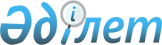 Об утверждении Положения коммунального государственного учреждения "Отдела финансов акимата Жуалынского района Жамбылской области"Постановление акимата Жуалынского района Жамбылской области от 18 февраля 2015 года № 73. Зарегистрировано Департаментом юстиции Жамбылской области 17 марта 2015 года № 2578      Примечание РЦПИ.

      В тексте документа сохранена пунктуация и орфография оригинала.

      В соответствии с Законом Республики Казахстан от 23 января 2001 года "О местном государственном управлении и самоуправлении в Республике Казахстан" акимат Жуалынского района Жамбылской области ПОСТАНОВЛЯЕТ:

      1.  Утвердить данные Положение коммунального государственного учреждения "Отдела финансов акимата Жуалынского района Жамбылской области".
      2.  Коммунальному государственному учреждению "Отдела финансов акимата Жуалынского района Жамбылской области" обеспечить регистрацию в органах юстиции и официальную публикацию данного Постановления.
      3.  Контроль за исполнением настоящего Постановления возложить на начальника отдела финансов района Жузбаева Канай Алибековича.
      4.  Настоящее постановление вступает в силу со дня государственной регистрации в органах юстиции и вводится в действие по истечении десяти календарных дней после его первого официального опубликования.


 ПОЛОЖЕНИЕ О коммунальном государственном учреждении "Отдел финансов акимата Жуалынского района Жамбылской области" 1. Общие положения      1.  Коммунальное государственное учреждение "Отдел финансов акимата Жуалынского района Жамбылской области" - является государственным органом Республики Казахстан, осуществляющим руководство в сфере своевременное и полное освоение бюджетных средств и эффективное использование имущества районной коммунальной собственности.
      2.  Коммунальное государственное учреждение "Отдел финансов акимата Жуалынского района Жамбылской области" не имеет ведомств.
      3.  Коммунальное государственное учреждение "Отдел финансов акимата Жуалынского района Жамбылской области" осуществляет свою деятельность в соответствии с Конституцией и законами Республики Казахстан, актами Президента и Правительства Республики Казахстан, иными нормативными правовыми актами, а также настоящим Положением.
      4.  Коммунальное государственное учреждение "Отдел финансов акимата Жуалынского района Жамбылской области" является юридическим лицом в организационно-правовой форме государственного учреждения, имеет печати и штампы со своим наименованием на государственном языке, бланки установленного образца, в соответствии с законодательством Республики Казахстан счета в органах казначейства.
      5.  Коммунальное государственное учреждение "Отдел финансов акимата Жуалынского района Жамбылской области" вступает в гражданско-правовые отношения от собственного имени.
      6.  Коммунальное государственное учреждение "Отдел финансов акимата Жуалынского района Жамбылской области" имеет право выступать стороной гражданско-правовых отношений от имени государства, если оно уполномочено на это в соответствии с законодательством.
      7.  Руководитель коммунального государственного учреждения "Отдел финансов акимата Жуалынского района Жамбылской области" по вопросам своей компетенции в установленном порядке принимает решения, оформляемые приказами предусмотренными законодательством Республики Казахстан.
      8.  Структура и лимит штатной численности коммунального государственного учреждения "Отдел финансов акимата Жуалынского района Жамбылской области" утверждаются в соответствии с действующим законодательством.
      9.  Местонахождение юридического лица: почтовый индекс: 080300, Республика Казахстан, Жамбылская область, Жуалынский район, село Бауыржан Момышулы, улица Е.Сауранбекулы, дом 2. 
      10.  Полное наименование государственного органа - коммунальное государственное учреждение "Отдел финансов акимата Жуалынского района Жамбылской области".
      11.  Настоящее Положение является учредительным документом коммунального государственного учреждения "Отдел финансов акимата Жуалынского района Жамбылской области". 
      12.  Финансирование деятельности коммунального государственного учреждения "Отдел финансов акимата Жуалынского района Жамбылской области" осуществляется из районного бюджета.
      13.  Коммунальному государственному учреждению "Отдел финансов акимата Жуалынского района Жамбылской области" запрещается вступать в договорные отношения с субъектами предпринимательства на предмет выполнения обязанностей, являющихся функциями коммунального государственного учреждения "Отдел финансов акимата Жуалынского района Жамбылской области".
      Если коммунальное государственное учреждение "Отдел финансов акимата Жуалынского района Жамбылской области" законодательными актами предоставлено право осуществлять приносящую доходы деятельность, то доходы, полученные от такой деятельности, направляются в доход государственного бюджета.


 2. Миссия, основные задачи, функции, права и обязанности государственного органа      14.  Миссия коммунального государственного учреждения "Отдел финансов акимата Жуалынского района Жамбылской области":
      своевременное и полное освоение бюджетных средств и эффективное использование имущества районной коммунальной собственности.

      15.  Задачи:
      1)  организация работ по исполнению районного бюджета;
      2)  разработка, утверждение и внесение изменений в сводные планы поступлений и финансирования районного бюджета;
      3)  предоставление, обслуживание бюджетных кредитов, выданных за счет средств районного бюджета,обеспечение их учета,мониторинга и возврата;
      4)  мониторинг исполнения районного бюджета;
      5)  составление отчетности по исполнению районного бюджета;
      6)  составление сводной отчетности по исполению бюджета района;
      7)  выработка предложений по исполнению районного бюджета;
      8)  организация системы управления районной коммунальной собственностью и приватизации, осуществление мер по его защите;
      9)  обеспечение контроля за правильностью составления и утверждения планов финансирования государственных учреждений, финансируемых из районного бюджета.
      16.  Функции:
      1)  участие в разработке проекта решения районного маслихата о районном бюджете на соответствующий финансовый год, внесении изменений и дополнений в бюджет, а также в разработке проекта постанавления районного акимата о реализации решения районного маслихата об ройонном бюджете на соответсвующий финансовый год;
      2)  участие в разработке социально- экономического развития района;
      3)  участие в прогнозировании поступлений в бюджет и определении целей и приоритетов государственной политики в сфере поступления доходов в бюджет района;
      4)  организация процесса привлечения денег посредством заимствования;
      5)  формирование и предоставление отчетов об исполнений районного бюджета и бюджета района по форме и в сроки установленные бюджетным законодательством;
      6)  предоставление информации в акимат района об исполнении районного бюджета с указанием причин несвоевременного и неэффективного исполнения бюджета и рекомендациями о подходах по дальнейшему исполнению районного бюджета;
      7)  анализ практики применения законодательства, подготовку предложений по его совершенствованию, разработку и подготовку в пределах своей компетенции проектов (или принятие) нормативных правовых актов;
      8)  осуществляет контроль за целевым и эффективным использованием районного имущества;
      9)  осуществляет контроль и анализ выполнения планов развития районных государственных предприятий, контролируемых государством акционерных обществ и товариществ с ограниченной ответственностью;
      10)  контролирует правильность начисления и уплаты чистого дохода районных коммунальных государственных предприятий, дивидендов на государственные пакеты акций акционерных обществ и доходы на доли участия юридических лиц с участием государства находящихся в районной коммунальной собственности;
      11)  закрепляет районное коммунальное имущество за районными коммунальными юридическими лицами;
      12)  принимает решения об использовании районного коммунального имущества, в том числе о передаче его в залог, аренду, безвозмездное пользование и доверительное управление;
      13)  организует учет районного коммунального имуществ, обеспечивает его эффективное использование;
      14)  осуществляет приватизацию районного коммунального имущества, в том числе привлекает посредника для организации процесса приватизации, обеспечивают оценку объекта приватизации, осуществляет подготовку и заключение договоров купли- продажи объекта, приватизации и контроль за соблюдением условий договоров купли-продажи;
      15)  предоставляет районное коммунальное имущество в имущественный наем (аренду), доверительное управление физическим лицам и негосударственными юридическим лицам без права последующего выкупа, с правом последующего выкупа или правом последующей передачи в собственность субъектам малого предпринимательства на безвозмездной основе;
      16)  осуществляет контроль за соблюдением условий договоров имущественного найма (аренды), выполнением доверительным управляющим обязательств по договору доверительного управления районным коммунальным имуществом;
      17)  осуществляет иные полномочия, возложенные на него настоящим Положением и действующим законодательством Республики Казахстан;
      18)  на оснований законодательства Республики Казахстан оценивает эффективность деятельности испольнительных органов финансируемых из районного бюджета по управлению бюджетными средствами.
      17.  Права и обязанности коммунального государственного учреждения "Отдел финансов акимата Жуалынского района Жамбылской области":
      1)  запрашивать и получать от государственных органов, местных исполнительных органов, иных организаций и физических лиц информацию, необходимую для осуществления функций возложенных на отдел; 
      2)  владеть, пользоваться, а также в случаях, установленных законодательными актами и Правительством Республики Казахстан, распоряжаться государственной долей в акционерных обществах и другим имуществом, находящимся в коммунальной собственности;
      3)  осуществлять функции органа государственного управления государственными предприятиями, находящимися введенииучреждения;
      4)  получать от местных исполнительных органов сводные данные об утвержденном бюджете района, ежемесячные отчеты об их исполнении, а также от государственных учреждений, финансируемых из районного бюджета, ежемесячные отчеты об исполнении смет расходов;
      5)  давать оценку причинам нарушений требований бюджетного законодательства Республики Казахстан об исполнении местных бюджетов, а также оценку экономической эффективности и целесообразности утвержденных бюджетных программ (подпрограмм);
      6)  издавать в пределах своей компентеции нормативно-правовые акты, обязательные для исполнения их, подведомственными юридическими лицами;
      7)  закрепленным в настоящем Положении, допускается лишь с разрешения уполномоченного органа, назначенного собственником;
      8)  сделки, совершенные отделом в противоречии с функциями, могут быть в установленном законодательством порядке признаны недействительными по иску его собственника или уполномоченного органа;
      9)  если отделу законодательными актами предоставлено право осуществлять приносящую доходы деятельность, то доходы полученные от такой деятельности, направляются в доход республиканского бюджета.

 3. Организация деятельности государственного органа.      18.  Руководство коммунальным государственным учреждением "Отдел финансов акимата Жуалынского района Жамбылской области" осуществляется первым руководителем, который несет персональную ответственность за выполнение, возложенных задач и осуществление им своих функций.
      19.  Первый руководитель коммунального государственного учреждения "Отдел финансов акимата Жуалынского района Жамбылской области" назначается на должность и освобождается от должности акимом района. 
      20.  Первый руководитель коммунального государственного учреждения "Отдел финансов акимата Жуалынского района" не имеет заместителей.
      21.  Полномочия первого руководителя коммунального государственного учреждения "Отдел финансов акимата Жуалынского района Жамбылской области":
      1)  руководитель отдела действует на принципах единоначалия и самостоятельно решает все вопросы деятельности учреждения в соответствии с его компетенцией, определяемой уполномоченным органом и настоящим Положением.
      2)  без доверенности действует от имени коммунального государственного учреждения "Отдел финансов акимата Жуалынского района Жамбылской области";
      3)  представляет интересы коммунального государственного учреждения "Отдел финансов акимата Жуалынского района Жамбылской области" во всех органах;
      4)  распоряжается имуществом коммунального государственного учреждения "Отдел финансов акимата Жуалынского района Жамбылской области", заключает договоры, выдает доверенности;
      5)  открывает банковские счета и совершает сделки;
      6)  издает приказы и дает указания, обязательные для всех сотрудников;
      7)  принимает на работу и увольняет с работы сотрудников коммунального государственного учреждения "Отдел финансов акимата Жуалынского района Жамбылской области";
      8)  принимает меры поощрения и налагает меры взыскания на сотрудников;
      9)  принимает меры по противодействию коррупционных правонарушений и несет персональную ответственность по применению мер против коррупции;
      10)  исполнение полномочий первого коммунального государственного учреждения "Отдел финансов акимата Жуалынского района Жамбылской области" в период его отсутствия осуществляется лицом, его замещающем в соответствии с действующим законодательством.
      22.  Аппарат коммунального государственного учреждения "Отдел финансов акимата Жуалынского района Жамбылской области" возглавляется руководителем отдела коммунального государственного учреждения "Отдел финансов акимата Жуалынского района Жамбылской области", назначаемым на должность и освобождаемым от должности в соответствии с действующим законодательством Республики Казахстан.

 4. Имущество государственного органа      23.  Коммунальное государственное учреждение "Отдел финансов акимата Жуалынского района Жамбылской области" может иметь на праве оперативного управления обособленное имущество в случаях, предусмотренных законодательством.
      Имущество коммунального государственного учреждение "Отдел финансов акимата Жуалынского района Жамбылской области" формируется за счет имущества, переданного ему собственником, а также имущества (включая денежные доходы), приобретенного в результате собственной деятельности и иных источников, не запрещенных законодательством Республики Казахстан.

      24.  Имущество, закрепленное за коммунальным государственным учреждением "Отдел финансов акимата Жуалынского района Жамбылской области", относится к коммунальной собственности.
      25.  Коммунальное государственное учреждение "Отдел финансов акимата Жуалынского района Жамбылской области" не вправе самостоятельно отчуждать или иным способом распоряжаться закрепленным за ним имуществом и имуществом, приобретенным за счет средств, выданных ему по плану финансирования, если иное не установлено законодательством.

 5. Реорганизация и ликвидациягосударственного органа      26.  Реорганизация и упразднение коммунального государственного учреждения "Отдел финансов акимата Жуалынского района Жамбылской области" осуществляется в соответствии с законодательством Республики Казахстан.

					© 2012. РГП на ПХВ «Институт законодательства и правовой информации Республики Казахстан» Министерства юстиции Республики Казахстан
				
      Аким района

Б. Кулекеев
Утверждено постановлением
акимата Жуалынского района
№ 73 "18" февраля 2015 года